Frans: U16Oef. 3 p. 58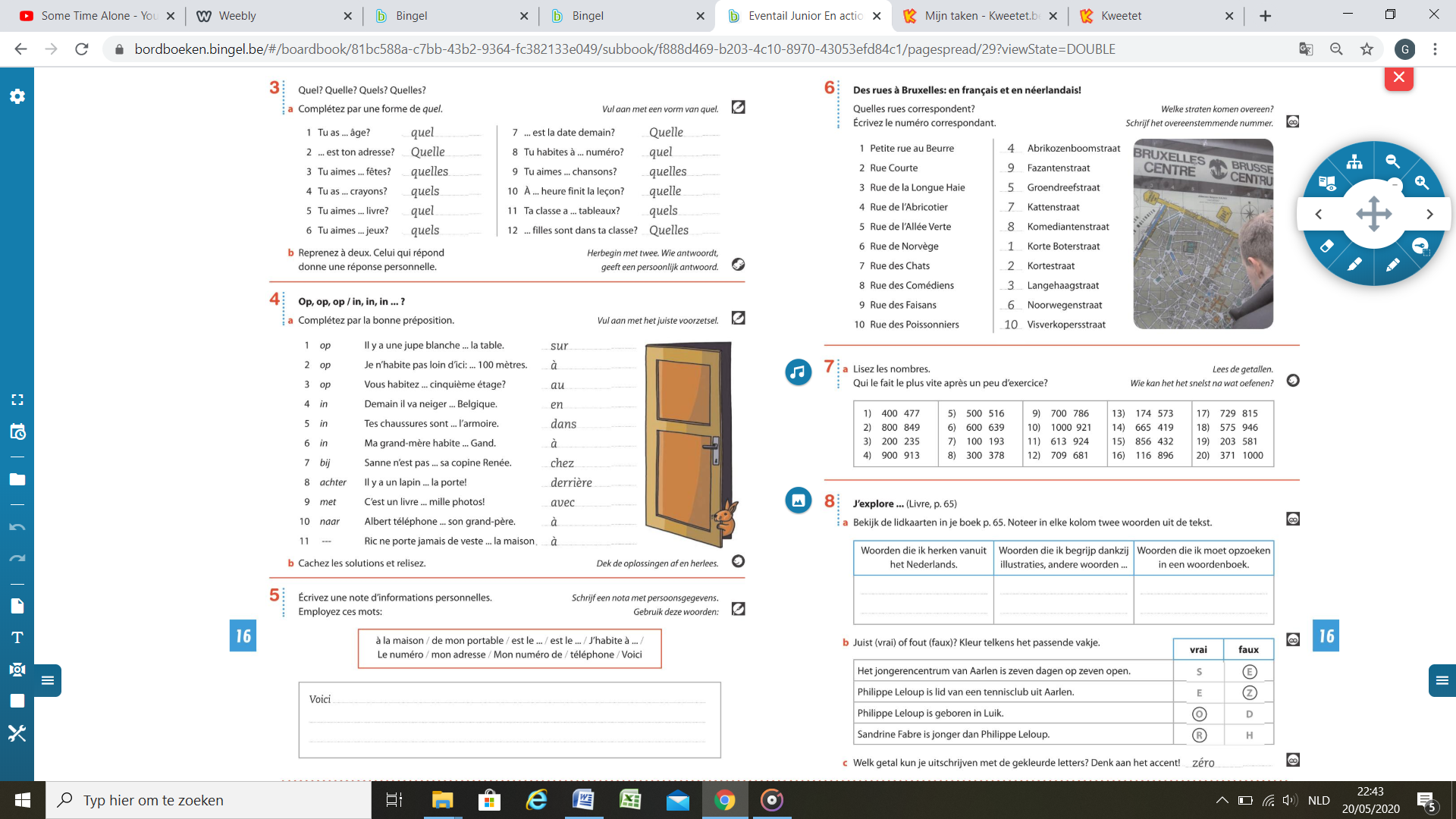 